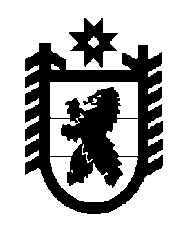 Российская Федерация Республика Карелия    РАСПОРЯЖЕНИЕГЛАВЫ РЕСПУБЛИКИ КАРЕЛИЯВнести в состав Межведомственной комиссии по координации деятельности субъектов профилактики правонарушений в Республике Карелия (далее – Комиссия), утвержденный Указом Главы Республики Карелия  от 3 февраля 2006  года № 6 «О  Межведомственной комиссии по координации деятельности субъектов профилактики правонарушений в Республике Карелия» (Собрание законодательства Республики Карелия, 2006, № 2, ст. 139; № 4, ст. 436; 2007, № 2, ст. 185; № 6, ст. 782; 2008, № 2, ст. 148; № 3, ст. 276; 2009, № 1, ст. 51; № 6, ст. 643;  2010, № 4, ст. 362;            № 7, ст. 831; № 11, ст. 1425; 2011, № 4, ст. 484; № 10, ст. 1616; 2012, № 8, ст. 1437; 2013, № 7, ст. 1219; № 11, ст. 2077; 2014, № 2, ст. 188; № 8,                     ст. 1409; № 11, ст. 2014; 2015, № 2, ст. 211; № 5, ст. 906; 2016, № 3,                     ст. 479; № 7, ст. 1511; № 11, ст. 2366), с изменениями, внесенными распоряжениями Главы Республики Карелия от 22 февраля 2017 года 
№ 90-р, следующие изменения:1) включить в состав Комиссии следующих лиц:Поляков О.Е. – Председатель Государственного комитета Республики Карелия по обеспечению жизнедеятельности и безопасности населения, заместитель председателя Комиссии;Киселев С.В. – Министр национальной и региональной политики Республики Карелия;Кононенко А.В. – начальник управления Администрации Главы Республики Карелия;Мазырко С.С. – заместитель Министра здравоохранения Республики Карелия;Юнилайнен О.В. – председатель Региональной общественной организации «Карельский Союз защиты детей» (по согласованию);2) указать новые должности следующих лиц:Пшеницын А.Н. – заместитель Главы Республики Карелия по взаимодействию с правоохранительными органами;Соколова О.А. – Министр социальной защиты Республики Карелия;   3) исключить из состава Комиссии Зубкова В.В., Копошилову О.С., Красножона В.Г., Нуриева Ю.Г., Федотова Н.Н.     
           Глава Республики Карелия                                                          А.О. Парфенчиковг. Петрозаводск5 декабря 2017 года№ 658-р